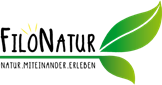 ANMELDUNG 2023/24Wald- & HofspielgruppeVoraussichtliche Spielgruppentage:		Montag Vormittag 	08:30 – 11:30 UhrFreitag Vormittag 		08:30 – 11:30 UhrBemerkungen: Allergien, Medikamente, …__________________________________________________________________________________________________________________________________________Ich/Wir sind mit den hier angeführten Punkten einverstanden und haben die Informationen der Spielgruppe Filo Natur gelesen.Ort/Datum: Unterschrift:______________________________________________________Diese schriftliche Anmeldung ist verbindlich!Das ausgefüllte Anmeldeformular bitte per Mail an: info@saminahof.atDatenschutzgrundverordnung:---Ja, ich stimme zuIch erkläre mich der automationsunterstützen Verarbeitung meiner Daten durch den Verein SAMINAHOF, Verein für ethischen Natur-, Tier- und Artenschutz, sowie dem Verein/Projekt FiloNatur - Natur.Miteinander.Erleben einverstanden. Die Verarbeitung dient der kaufmännischen Auftragsverarbeitung und Marketing. Meine Daten werden nicht an Dritte weitergegeben und vertraulich behandelt. Ich stimme zu, dass mein auf diesem Vertrag erfasster Name und Vorname auf der Mitgliederliste öffentlich auf der Homepage des oben angeführten Vereins aufgelistet wird. Diese Zustimmung kann jederzeit schriftlich oder mündlich widerrufen werden.InformationenSpielgruppeneintritt: Der Eintritt ist ganzjährig möglich (ab 01. September 2023)Spielgruppe: Die Spielgruppe findet jeweils Montag- und Freitagvormittag statt und istfür Kinder ab 2,5 Jahren Zeit: Mo und Fr: 08.30 - 11.30 Uhr (Bringzeit frühestens 10 Min. vor Beginn)Die Eltern werden gebeten, ihr Kind bitte pünktlich abzuholen. Wird das Kind nicht vom Elternteil abgeholt, ist dies vorher mitzuteilen. Ihr Kind wird keiner Fremdperson mitgegeben. Ort: Die Spielgruppe befindet sich auf einem Wald & Wiesenplatz unterhalb des Saminahofes, die Einheit mit den Pferden findet beim Saminahof statt. Unser Treffpunk: Direkt beim Saminahof! Mitzubringen: Jause (bitte keine Süßigkeiten), dem Wetter angepasste Kleidung! Abwesenheit: bei Abwesenheit des Kindes, ist dies vorzeitig der Spielgruppenleiterin telefonisch mitzuteilen. Ferien: Diese Infos erhalten sie von der Spielgruppenleitung.Kosten: 	65 € / Monat für 1 Vormittag pro Woche130 € / Monat für 2 Vormittage pro Woche195 € / Monat für 3 Vormittage pro WocheDie Rechnungstellung erfolgt semesterweise im Voraus. Die Gebühr ist unabhängig von der Anwesenheit des Kindes (Krankheit, Abwesenheit, Ferien) zu entrichten, d.h. Sie bezahlen den für ihr Kind freigehaltenen Spielgruppenplatz!Anmeldung: Nach Erhalt der schriftlichen Anmeldung ist der Platz in unserer Spielgruppe für ihr Kind reserviert. Die Anmeldung ist verbindlich. Bei kurzfristiger Abmeldung wird eine Gebühr erhoben. Kündigung und Austritt: Der Austritt aus der Spielgruppe erfolgt mittels schriftlicher Kündigung und in Absprache mit der Spielgruppenleiterin.Kontaktdaten:SAMINAHOF- Verein für ethischen Natur-, Tier-, und ArtenschutzKaroline GirardelliSaminaweg 4, 6820 Frastanz-Amerlügen Tel: 0650 / 70 29 760E-Mail: karo@saminahof.at oder info@saminahof.atWebseite: www.saminahof.atBankverbindung: Raiffeisenbank Frastanz-Satteins, BIC: RVVGAT2B458, IBAN: AT21 3745 8000 0117 3566Name/Vorname des Kindes:Name/Vorname ErziehungsberechtigterGeburtsdatum:Straße/Nr.:PLZ/Ort:E-Mail:Telefon/Handy: